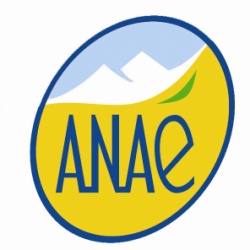 ANAE VACANCESI– INFORMATIONS GéNéRALES CONCERNANT L’éTABLISSEMENT D’ACCUEIL I - 1 IdentificationDénomination: 	Chalet ANAE l’OrnonAdresse postale: 	Chalet ANAE de l’Ornon73530 Saint-Sorlin d’ArvesTel: 	04 79 59 70 59 / 06 70 94 47 40   email: boris.amiot@anae.asso.frDirecteurs : Boris AMIOT (Hiver 2024) & Denis PAPIN		Propriétaire: 	ANAE VACANCES Séjours, répit et loisirs accessibles à tousETIC / HEVEA 2 rue du professeur Zimmermann 69007 LYONcontact@anae.asso.fr 04.72.78.78.18Autres Centres gérés par l’Association :	Pralognan-la-Vanoise (73)Hyères (83)Piriac sur Mer (44)I - 2 AccèsSNCF: 	Gare de Saint-Jean de Maurienne (à 22 km de Saint-Sorlin) TGV à 4h30 de Paris.Compagnie de cars: 	Liaisons Saint Jean de Maurienne – Saint-SorlinLigne S 32 régulière :https://www.altibus.com/wp-content/uploads/2022/11/Navette-StJeandeMaurienne-StSorlindarves.pdfTransport PMR adapté : Faure Savoie au 04 79 56 24 68Autoroute: 	A 43- direction Modane / TURIN, sortie Saint-Jean de Maurienne			puis départementale D 926 sur 22 km.I - 3 Implantation et servicesAltitude: 1 550 mètres  (Sommet de la station: 2 600 mètres)Au village: (dont le centre est situé à 300 m du Chalet)Commerces: 	Poste, Crédit Agricole (distributeur automatique), presse, tabac, souvenirs, alimentation, boulangerie, boucherie, magasins de sports, restaurants, hôtels, agences immobilière….Halte-Garderie:	renseignements à l’Office de TourismePiscine: 		Saint François (40 km), Saint-Jean de Maurienne (22 km) Plan d’eau :	 	à 1,5 km au dessus du centre de saint Sorlinà 13 km avec surveillant de baignade direction Albiez MonrondActivités de loisirs: 	pistes de ski alpin, ski de fond, tennis, équitation, promenades accompagnées par un guide de montagne, VTT, randonnées, escalade, via ferrata, tennis, foot, snake gliss, bowlingOffice de Tourisme (300 m): 	04.79.59.71.77école de ski (300 m): 			04.79.59.71.53I - 4 Centres de soins :1 – 5 Services de sécuritéII– AGREMENTS ET AVISL’établissement est agréé sous le numéro 73 280 330 par:La Direction Départementale des Affaires Sanitaires et Sociales.L’Académie – Direction des Services Départementaux de l’éducation.La Direction Départementale Jeunesse et Sports.La Municipalité de Saint-Sorlin.Date de la dernière visite de la Commission de Sécurité: 15 décembre 2022Validité: jusqu’au 14 décembre 2025.N° Finess : 73 0783974III– EQUIPEMENTIII – 1 Capacité d’AccueilCapacité maximale d’accueil: 93 personnes21 chambres de 3 à 4 lits3 chambres de 4 à 5 litsIII - 2 Cuisine et équipements de collectivitéCuisine et dépendances : 100 m²( stockage, chambre froide, congélateurs, réfrigérateurs,1 piano-friteuse, 1 four mixte, 1 lave-vaisselle). Capacité : 100 couvertsSalle à manger: 100 m²Laverie: machine à laver (capacité 7 Kg)Chauffage: central fuel2 salles de classe ou d’activités de 40 m² chacune.1 salle TV1 terrasse de 100 m²1 local à ski .1 salle de veillée.III - 3 Equipements sportifs et de loisirsSur le CentreSki adapté aux personnes handicapées : fauteuils–ski articulés et matériel de ski assis: dual-ski, uni-ski, ski-kart, bi-ski... avec pilotes formésTerrain de 10 000 m² autour du centreJeux d’intérieur et d’extérieur : baby-foot, ping-pong, badminton, jeux de sociétéTélévision, magnétoscope, sonoLuges et raquettesLocation skis de piste , casques, bâtons et chaussures en partenariat avec l’enseigne SKI SET à 100 mètres du centreSur le VillageRemontée mécanique de la station à 400 mIII - 4 Equipements Sanitaires et sécurité incendieEquipement Sanitaire:Niveau 0: 6 lavabos, 3 WC.Niveau 1: 13 chambres avec Wc et douche, 1  infirmerie, 2 WC commun.Niveau 2: 15 lavabos, 6 douches, 5 WC. Deux chambres WC et douche.Sécurité –Incendie: 2 escaliers de secours et 2 escaliers cloisonnés4 prises d’eau (Niveau 1 et 2) type RIA18 extincteurs1 borne incendieDétection incendie SSIIV– ACCESSIBILITE2 niveaux (0 et 1) totalement accessibles aux personnes handicapées.Rampe d’accès extérieur entre le niveau 0 et le niveau 1Ascenseur pouvant contenir 4 fauteuils desservant tous les étages.16 douches et 18 WC adaptés (Niveau 0, 1, 2) Portes de 0,80 m et 1,03mV–  PERSONNEL Du Chalet :1 directeur permanent, 1 responsable d’activité et 1 responsable d’accueilSaisonniers: Chef de Cuisine, Second de cuisine, agents de service (ménage, service à table, plonge, lingerie), maîtresse de maison2 à 3 pilotes de Fauteuil-Ski articulé	Bernard LOQUAISPS Denis PAPIN*Groupe Médical des Arves Docteurs  DAUPHIN0.8 km04 79 59 73 71*Pharmacie RUBAT0.8 km04 79 59 71 94*Centre Hospitalier Saint-Jean de Maurienne22 km04 79 20 60 20*Service de soins Infirmiers à domicile22 km06 60 93 69 87Chappuis.isabelle@wanadoo.fr*GendarmerieSaint-Jean de Maurienne22 km17 ou 04 79 64 00 17